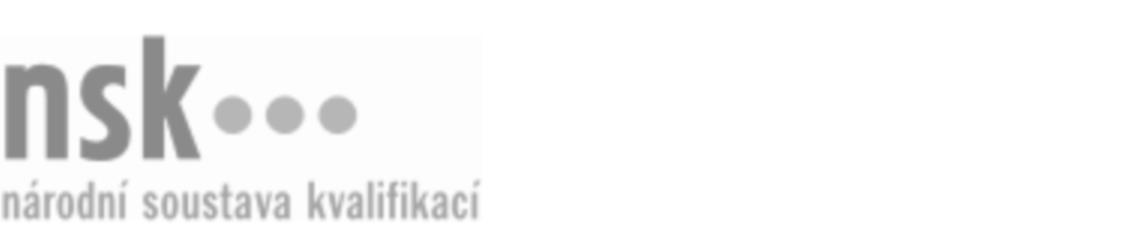 Další informaceDalší informaceDalší informaceDalší informaceDalší informaceDalší informaceDělník/dělnice v brašnářské výrobě (kód: 32-038-E) Dělník/dělnice v brašnářské výrobě (kód: 32-038-E) Dělník/dělnice v brašnářské výrobě (kód: 32-038-E) Dělník/dělnice v brašnářské výrobě (kód: 32-038-E) Dělník/dělnice v brašnářské výrobě (kód: 32-038-E) Dělník/dělnice v brašnářské výrobě (kód: 32-038-E) Dělník/dělnice v brašnářské výrobě (kód: 32-038-E) Autorizující orgán:Autorizující orgán:Ministerstvo průmyslu a obchoduMinisterstvo průmyslu a obchoduMinisterstvo průmyslu a obchoduMinisterstvo průmyslu a obchoduMinisterstvo průmyslu a obchoduMinisterstvo průmyslu a obchoduMinisterstvo průmyslu a obchoduMinisterstvo průmyslu a obchoduMinisterstvo průmyslu a obchoduMinisterstvo průmyslu a obchoduSkupina oborů:Skupina oborů:Kožedělná a obuvnická výroba a zpracování plastů (kód: 32)Kožedělná a obuvnická výroba a zpracování plastů (kód: 32)Kožedělná a obuvnická výroba a zpracování plastů (kód: 32)Kožedělná a obuvnická výroba a zpracování plastů (kód: 32)Kožedělná a obuvnická výroba a zpracování plastů (kód: 32)Povolání:Povolání:Kvalifikační úroveň NSK - EQF:Kvalifikační úroveň NSK - EQF:2222222222Platnost standarduPlatnost standarduPlatnost standarduPlatnost standarduPlatnost standarduPlatnost standarduPlatnost standarduStandard je platný od: 21.10.2022Standard je platný od: 21.10.2022Standard je platný od: 21.10.2022Standard je platný od: 21.10.2022Standard je platný od: 21.10.2022Standard je platný od: 21.10.2022Standard je platný od: 21.10.2022Dělník/dělnice v brašnářské výrobě,  28.03.2024 17:15:38Dělník/dělnice v brašnářské výrobě,  28.03.2024 17:15:38Dělník/dělnice v brašnářské výrobě,  28.03.2024 17:15:38Dělník/dělnice v brašnářské výrobě,  28.03.2024 17:15:38Dělník/dělnice v brašnářské výrobě,  28.03.2024 17:15:38Strana 1 z 2Další informaceDalší informaceDalší informaceDalší informaceDalší informaceDalší informaceDalší informaceDalší informaceDalší informaceDalší informaceDalší informaceDalší informaceDalší informaceObory vzděláníObory vzděláníObory vzděláníObory vzděláníObory vzděláníObory vzděláníObory vzděláníK závěrečné zkoušce z oboru vzdělání Kožedělná výroba (kód: 32-41-E/01) lze být připuštěn po předložení osvědčení o získání některé z uvedených profesních kvalifikací:K závěrečné zkoušce z oboru vzdělání Kožedělná výroba (kód: 32-41-E/01) lze být připuštěn po předložení osvědčení o získání některé z uvedených profesních kvalifikací:K závěrečné zkoušce z oboru vzdělání Kožedělná výroba (kód: 32-41-E/01) lze být připuštěn po předložení osvědčení o získání některé z uvedených profesních kvalifikací:K závěrečné zkoušce z oboru vzdělání Kožedělná výroba (kód: 32-41-E/01) lze být připuštěn po předložení osvědčení o získání některé z uvedených profesních kvalifikací:K závěrečné zkoušce z oboru vzdělání Kožedělná výroba (kód: 32-41-E/01) lze být připuštěn po předložení osvědčení o získání některé z uvedených profesních kvalifikací:K závěrečné zkoušce z oboru vzdělání Kožedělná výroba (kód: 32-41-E/01) lze být připuštěn po předložení osvědčení o získání některé z uvedených profesních kvalifikací:K závěrečné zkoušce z oboru vzdělání Kožedělná výroba (kód: 32-41-E/01) lze být připuštěn po předložení osvědčení o získání některé z uvedených profesních kvalifikací: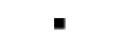 Dělník/dělnice pro šití kožešinových a usňových výrobků (kód: 32-040-E)Dělník/dělnice pro šití kožešinových a usňových výrobků (kód: 32-040-E)Dělník/dělnice pro šití kožešinových a usňových výrobků (kód: 32-040-E)Dělník/dělnice pro šití kožešinových a usňových výrobků (kód: 32-040-E)Dělník/dělnice pro šití kožešinových a usňových výrobků (kód: 32-040-E)Dělník/dělnice pro šití kožešinových a usňových výrobků (kód: 32-040-E)Dělník/dělnice pro šití kožešinových a usňových výrobků (kód: 32-040-E)Dělník/dělnice pro šití kožešinových a usňových výrobků (kód: 32-040-E)Dělník/dělnice pro šití kožešinových a usňových výrobků (kód: 32-040-E)Dělník/dělnice pro šití kožešinových a usňových výrobků (kód: 32-040-E)Dělník/dělnice pro šití kožešinových a usňových výrobků (kód: 32-040-E)Dělník/dělnice pro šití kožešinových a usňových výrobků (kód: 32-040-E)Dělník/dělnice v brašnářské výrobě (kód: 32-038-E)Dělník/dělnice v brašnářské výrobě (kód: 32-038-E)Dělník/dělnice v brašnářské výrobě (kód: 32-038-E)Dělník/dělnice v brašnářské výrobě (kód: 32-038-E)Dělník/dělnice v brašnářské výrobě (kód: 32-038-E)Dělník/dělnice v brašnářské výrobě (kód: 32-038-E)Dělník/dělnice v rukavičkářské výrobě (kód: 32-035-E)Dělník/dělnice v rukavičkářské výrobě (kód: 32-035-E)Dělník/dělnice v rukavičkářské výrobě (kód: 32-035-E)Dělník/dělnice v rukavičkářské výrobě (kód: 32-035-E)Dělník/dělnice v rukavičkářské výrobě (kód: 32-035-E)Dělník/dělnice v rukavičkářské výrobě (kód: 32-035-E)Dělník/dělnice v rukavičkářské výrobě (kód: 32-035-E)Dělník/dělnice v rukavičkářské výrobě (kód: 32-035-E)Dělník/dělnice v rukavičkářské výrobě (kód: 32-035-E)Dělník/dělnice v rukavičkářské výrobě (kód: 32-035-E)Dělník/dělnice v rukavičkářské výrobě (kód: 32-035-E)Dělník/dělnice v rukavičkářské výrobě (kód: 32-035-E)Dělník/dělnice v sedlářské výrobě (kód: 32-043-E)Dělník/dělnice v sedlářské výrobě (kód: 32-043-E)Dělník/dělnice v sedlářské výrobě (kód: 32-043-E)Dělník/dělnice v sedlářské výrobě (kód: 32-043-E)Dělník/dělnice v sedlářské výrobě (kód: 32-043-E)Dělník/dělnice v sedlářské výrobě (kód: 32-043-E)Úplné profesní kvalifikaceÚplné profesní kvalifikaceÚplné profesní kvalifikaceÚplné profesní kvalifikaceÚplné profesní kvalifikaceÚplné profesní kvalifikaceÚplné profesní kvalifikaceÚplnou profesní kvalifikaci Dělník v kožedělné výrobě (kód: 32-99-E/04) lze prokázat předložením osvědčení o získání některé z uvedených profesních kvalifikací:Úplnou profesní kvalifikaci Dělník v kožedělné výrobě (kód: 32-99-E/04) lze prokázat předložením osvědčení o získání některé z uvedených profesních kvalifikací:Úplnou profesní kvalifikaci Dělník v kožedělné výrobě (kód: 32-99-E/04) lze prokázat předložením osvědčení o získání některé z uvedených profesních kvalifikací:Úplnou profesní kvalifikaci Dělník v kožedělné výrobě (kód: 32-99-E/04) lze prokázat předložením osvědčení o získání některé z uvedených profesních kvalifikací:Úplnou profesní kvalifikaci Dělník v kožedělné výrobě (kód: 32-99-E/04) lze prokázat předložením osvědčení o získání některé z uvedených profesních kvalifikací:Úplnou profesní kvalifikaci Dělník v kožedělné výrobě (kód: 32-99-E/04) lze prokázat předložením osvědčení o získání některé z uvedených profesních kvalifikací:Úplnou profesní kvalifikaci Dělník v kožedělné výrobě (kód: 32-99-E/04) lze prokázat předložením osvědčení o získání některé z uvedených profesních kvalifikací:Dělník/dělnice pro šití kožešinových a usňových výrobků (kód: 32-040-E)Dělník/dělnice pro šití kožešinových a usňových výrobků (kód: 32-040-E)Dělník/dělnice pro šití kožešinových a usňových výrobků (kód: 32-040-E)Dělník/dělnice pro šití kožešinových a usňových výrobků (kód: 32-040-E)Dělník/dělnice pro šití kožešinových a usňových výrobků (kód: 32-040-E)Dělník/dělnice pro šití kožešinových a usňových výrobků (kód: 32-040-E)Dělník/dělnice v brašnářské výrobě (kód: 32-038-E)Dělník/dělnice v brašnářské výrobě (kód: 32-038-E)Dělník/dělnice v brašnářské výrobě (kód: 32-038-E)Dělník/dělnice v brašnářské výrobě (kód: 32-038-E)Dělník/dělnice v brašnářské výrobě (kód: 32-038-E)Dělník/dělnice v brašnářské výrobě (kód: 32-038-E)Dělník/dělnice v brašnářské výrobě (kód: 32-038-E)Dělník/dělnice v brašnářské výrobě (kód: 32-038-E)Dělník/dělnice v brašnářské výrobě (kód: 32-038-E)Dělník/dělnice v brašnářské výrobě (kód: 32-038-E)Dělník/dělnice v brašnářské výrobě (kód: 32-038-E)Dělník/dělnice v brašnářské výrobě (kód: 32-038-E)Dělník/dělnice v rukavičkářské výrobě (kód: 32-035-E)Dělník/dělnice v rukavičkářské výrobě (kód: 32-035-E)Dělník/dělnice v rukavičkářské výrobě (kód: 32-035-E)Dělník/dělnice v rukavičkářské výrobě (kód: 32-035-E)Dělník/dělnice v rukavičkářské výrobě (kód: 32-035-E)Dělník/dělnice v rukavičkářské výrobě (kód: 32-035-E)Dělník/dělnice v rukavičkářské výrobě (kód: 32-035-E)Dělník/dělnice v rukavičkářské výrobě (kód: 32-035-E)Dělník/dělnice v rukavičkářské výrobě (kód: 32-035-E)Dělník/dělnice v rukavičkářské výrobě (kód: 32-035-E)Dělník/dělnice v rukavičkářské výrobě (kód: 32-035-E)Dělník/dělnice v rukavičkářské výrobě (kód: 32-035-E)Dělník/dělnice v sedlářské výrobě (kód: 32-043-E)Dělník/dělnice v sedlářské výrobě (kód: 32-043-E)Dělník/dělnice v sedlářské výrobě (kód: 32-043-E)Dělník/dělnice v sedlářské výrobě (kód: 32-043-E)Dělník/dělnice v sedlářské výrobě (kód: 32-043-E)Dělník/dělnice v sedlářské výrobě (kód: 32-043-E)Dělník/dělnice v sedlářské výrobě (kód: 32-043-E)Dělník/dělnice v sedlářské výrobě (kód: 32-043-E)Dělník/dělnice v sedlářské výrobě (kód: 32-043-E)Dělník/dělnice v sedlářské výrobě (kód: 32-043-E)Dělník/dělnice v sedlářské výrobě (kód: 32-043-E)Dělník/dělnice v sedlářské výrobě (kód: 32-043-E)Dělník/dělnice v brašnářské výrobě,  28.03.2024 17:15:38Dělník/dělnice v brašnářské výrobě,  28.03.2024 17:15:38Dělník/dělnice v brašnářské výrobě,  28.03.2024 17:15:38Dělník/dělnice v brašnářské výrobě,  28.03.2024 17:15:38Dělník/dělnice v brašnářské výrobě,  28.03.2024 17:15:38Strana 2 z 2